NAME (Please PRINT): ________________________________________  E-mail:___________________________Proposed Title of:  Thesis     Project:Please give a brief summary of the proposed work.Attach a written plan for your thesis or project Purpose and Objectives of the proposed workDescription of how the topic will be examined and workplanBriefly describe the data collection and data analysisComment on the value and significance of the Thesis or ProjectStudent’s Signature: ____________________________________________________________________  Date: _____________ ****Do not write below this line.  To be completed by Department or Program Chairperson *****The Department or Program Chairperson recommends that this thesis or project be directed by:Committee Chair: ________________________________________Second Committee Member: _______________________________Third Committee Member: _________________________________I certify:   That student’s plan has been examined and approved by the Department or Program Chairperson of the student’s major   That the investigation or project has merit as a learning experience for the student or as a minor problem in the current research program of the Department or Program.   That the student has sufficient background to undertake the task.Approved:Graduate Committee, Chair: _____________________________________________________________  Date: _____________Department or Program Chairperson: ______________________________________________________  Date: _____________  This application must be properly signed before submission to the Graduate School Office for review by Graduate Council. Approved:Graduate School Dean: __________________________________________________________________  Date: _____________  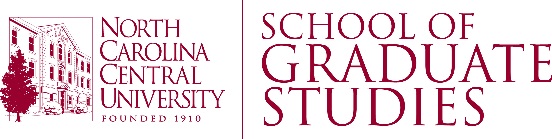 PLAN OF THE THESIS OR PROJECTSTUDENT ID NUMBER820––